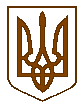 УКРАЇНАБілокриницька   сільська   радаРівненського району Рівненської областіРОЗПОРЯДЖЕННЯ 04 червня    2018 р.                                                                                             № 38Про скликання сесіїсільської ради            Керуючись п.п. 8 п. 3 ст. 42, ст. 46  Закону України «Про місцеве самоврядування в Україні»:Скликати пленарне засідання позачергової сесії сільської ради 08 червня 2018 року о 15:00 годині  в приміщенні Білокриницької сільської ради з порядком денним:Про встановлення ставок та пільг зі  сплати податку на нерухоме майно, відмінне від земельної ділянки на 2019 рік в с. Біла Криниця,               с. Антопіль та с. Глинки. Про надання матеріальної допомоги.Про внесення змін до сільського бюджету на 2018 рік.Про внесення змін  до Програми соціально-економічного  розвитку сіл Білокриницької сільської ради на 2017-2020 роки.Про затвердження Правил благоустрою 	 території населених пунктів Білокриницької сільської ради Рівненського району  Рівненської області.Про проведення конкурсу щодо визначення виконавця послуг з вивезення побутових відходів на території Білокриницької сільської ради.Земельні питання.Різне.  Контроль за виконанням даного розпорядження залишаю за собою.Сільський голова			   				           	     Т. Гончарук